Acting Workshop 104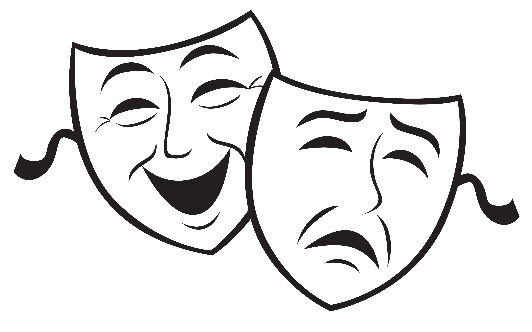  “10 Lessons in 10 Days of Fun!”Purpose: The purpose of this class is to provide some basic and complex understandings of theater to children while they are studying a show to perform at the end of the workshop.Lesson Outline:Lesson #1—What is a Cold Reading?Lesson #2—How to prepare for an audition?Lesson #3—Creating Your Own CharacterLesson #4—What is Your Character Thinking?Lesson #5—What Does My Character Like to Do?Lesson #6—Facing the UnexpectedLesson #7—Famous Characters Around the World (and what we can learn from the actors’ portrayal)Lesson #8—Articulation & Projection Lesson #9—Who is Your Character Now?Lesson #10—Review/What to do with Your PropsLesson Structure by Hour:10-10:10—Body Movement Exercises 10:10-10:25—Vocal Warm-Ups10:25-10:30—5 min. Break10:35-10:45—Lesson Time10:45-10:55—Lesson Review/Q&A Time 10:55-11:10—15 Minute Break (students may choose to work on characters/lines, or have a full break on their own)11:15-11:55—Rehearsal Block Time #111:55-12:05—10 Minute Break (students may choose to work on characters/lines, or have a full break on their own)12:10-12:40—Rehearsal Block Time #212:45-12:55—Days Review/Q&A Time                